 Acute kidney injury in intensive care unit in AL-hussain teaching hospitalThis study was submitted in partial fulfillment of the requirement for the M.B.CH.BFaculty:Thi-Qar  College  of  Medicine / University of  Thi-Qar .Done by: Ahmed Hussein                                                                        Hussein Rahif                                                  Supervised by:                                                                     Dr.Dheyaa   K.AL-Omer                 ACKNOWLEDGMENTI would like to express my deepest appreciation to all those who provided me the possibility to complete this research . A special thanks to the Dean of Thi-Qar medical college Dr Hazim resan ,the head of internal medicine department Dr basim audeab ,to our supervisor Dr Dheyaa AL omer and I would also like to acknowledge with much appreciation the crucial role of the staff of intensive care unit, who gave the permission to use all required  equipment and the necessary materials to complete our research                                 CONTENT Abstract                                                                 4 5          		IntroductionAim to study                                                          8  Methodology                                                          9Result                                                                    10Discussion                                                             14Conclusion                                                             15References                                                             16                                     Abstract Background:  Acute  Kidney  Injury  (AKI)  is  an  unsolved  clinical  problem  in critical  care patients  with a  high  mortality  rate,  increasing  incidence,  and  no definitive  therapy.  We  studied  the  AKI in ICU patients and we collected the data retrospectively from intensive care unit at AL hussain teaching hospital in al Nasiriya-Iraq for three month from dcember 2018 to march 2018 .and collected the investigations of the patients –serum creatinine and blood urea,age ,sex, past history,chief complaint. The total numbers of the patients was 148 And the percent of AKI is (28.38 %)                                   Introduction   Acute kidney injury (AKI) has been long recognized as a common complication in intensive care unit (ICU) patients. However, it has not been until recently that intensivists have shown a growing interest in and awareness of its real impact on costs and outcomes,. At present, it is widely accepted that AKI is a common clinical syndrome in ICUs1–3 and has a central role as a systemic disease causing multiple systemic sequels and lesions in extra-renal organs. Also, AKI exerts a negative effect on the course and short- and long-term prognosis of the disease4 not only for the patient but also for the kidney. These findings have led to a change in the definition of AKI,5 with special emphasis on early detection and prevention. Considering these facts and the emerging role that extracorporeal depuration therapies have in intensive care units, our workgroup resolved to develop a comprehensive up-to-date review of all these topics, which will be presented in this journal in a series of six reviews, being this paper the one that starts the series.                  Pathophysiology of AKIThe main causes of AKI are ischemia, hypoxia and nephrotoxicity. The mechanisms involved in kidney injury and repair are complex. The kidney is particularly susceptible to ischemia and toxins, resulting in vasoconstriction, endothelial damage, and activation of inflammatory processes. This susceptibility arises in part from the vascular-tubular relationships in the outer medulla of the kidney, where the partial pressure of oxygen is low, even at baseline, making them more vulnerable to a decreased renal blood flow.6 In the presence of a decreased glomerular filtration rate (GFR) secondary to hypoperfusion,7 the normal response of the kidney is to maximally concentrate urine and reabsorb sodium avidly in an effort to maintain/increase intravascular volume and normalize renal perfusion. However, a prolonged decrease in renal perfusion can result in irreversible ischemic damage, leading to ischemic AKI or acute tubular necrosis (ATN), which it is the most severe form of AKI. ATN is characterized by sub-lethal and lethal injury to the tubular cells, mainly in distal regions of the proximal tubule and thick ascending limb of Henle's loop.7Historically, AKI has been divided into well-characterized and sequential phases, namely, initiation, maintenance and recovery8 and, more recently, Sutton et al.9 added a prerenal and an extension phase, establishing five pathophysiological stages during ischemic ATN.(1) Prerenal: continuous with the next stage, occurs when renal blood flow (RBF) decreases but cellular integrity is yet maintained.(2) Initiation: characterized by a decrease in GFR due to a decrease in net ultrafiltration pressure. Ischemic injury is higher in the S3 segment of proximal tubule and thick ascending limb due to the high consumption of ATP in these areas, located in the outer medulla where partial pressure of oxygen is lower. Ischemia causes ATP depletion, inhibition of active sodium transport, formation of reactive oxygen species, alterations in the cytoskeletal structure and loss of cell polarity (relocalization of Na/K ATPase), tight junctions between cells (E-cadherin) and attachment of cells to the basement membrane (integrins). The accumulation of detached cells and necrotic debris in the lumen of the tubule contribute to occlusion and back-leak of glomerular filtration . This damage can be repaired if blood flow restores early.(3) Extension: morphological and functional changes appear in vascular endothelial cells and renal tubular epithelium, resulting in the recruitment of circulating inflammatory cells such as neutrophils, lymphocytes and macrophages, and the expression of adhesion molecules and chemokines. Cells of the S3 segment produce interferon regulatory factor 1 (IRF-1), which activates transcription of proinflammatory genes. Proximal tubule cells produce cytokines (TNF-α, TGF-β, interleukins) and in addition IL-18 and IL-6 are also released into the tubular lumen and can be used as early biomarkers of kidney damage. Therefore, this injury induces the production of inflammatory mediators by endothelial and tubular cells, contributing to the recruitment of leukocytes. We can say that inflammation plays an important role in both the initiation and the extension of kidney damage).(4) Maintenance: lasts 1 or 2 weeks and during this phase GFR is stabilized at its lowest level and now oliguria and uremic complications can occur. GFR is kept low by dysregulation of possible release of vasoactive mediators from endothelial cells, the congestion of medullary blood vessels and damage by reactive oxygen species and inflammatory mediators produced by leukocytes and renal cells after reperfusion. During this clinical phase, cells undergo repair, migration, apoptosis and proliferation in an attempt to reestablish and maintain cellular and tubule integrity.(5) Recovery: characterized by the repair and regeneration of tubular epithelium, and the gradual return of GFR. During this phase, differentiation continues, epithelial polarity is reestablished and normal cellular and organ function returns. Surviving cells are quiescent and undergo a process of de-differentiation and migration to enter the cell cycle and repopulate the basement membrane, regenerating damaged epithelium. For this to occur successfully, there must be a parallel process to clear the accumulation of tubular cells. The successful recovery from AKI depends on the degree to which these repair processes ensue and may be compromised in elderly or chronic kidney disease (CKD) patients.7–9 Recovery takes 1–2 weeks after normalization of renal perfusion, requiring repair and regeneration of tubular cells.8 This phase may be complicated by a diuretic phase due to lack of functionality of the cells of the proximal tubule to reabsorb water and solutes.                                Aim to study        To study acute kidney injury in intensive care unit at Al hussain teaching hospital by using the database of patients to know how many pattients developed acute kidney injury in intensive care unit.MethodologyIn retrospective study was conducted at al hussain teaching hospital it is a general teaching hospital for populations in al Nasiriya –Thi-Qar which is located in the south of Iraq.This research collected for three month during the period from 1 december 2018 to 1 march 2019.the database  was collected from intensive care unit about every week in the room of statistics of ICU and the data reviewed retrospectively.The data collection include name ,age chief complaint,past history,sex,investigation include serum creatinine and blood urea                                       Result A total 148 who were collected from our study for three month  :42 developed acute kidney injury ..27 with high s.cr and 15 with high B.U while 106 did not develop acute kidney injury in intensive care unit and the most common chief complain is DLOC (disturb level of consciousness),, 17  patient with normal investigation and the other patients without investigation  Table (1) this table show the frequency and percent of AKI ,Non AKI and patients without investigations which is more in patient without investigations Table (2) this table show AKI is more frequent of the patients related to chief complaint presented with disturb level of consciousness   Table (3) show the patient wih AKI related to age which is more in age 45- 65 yearTable (4) show the patient with AKI related to sex which is more in malesTable (5) show the numbers of the patients that have  acute kidney injury in intensive care unitin AL hussain teaching hospitalConclusionWe conclude that AKI is common among patient with disturb level of consciousness is and shortness of breath who admitted in ICU and this need aggressive treatment and should alarm our staff for any procedure or action to minimize AKI and prevent it if possible also other measure to treat AKI to minimize conversion to CKD this study alarm us for further more expanded study to deal with subjectDiscussionThis research was conducted in A l hussain teaching hospital Thi-Qar Iraq.  The age distribution of the AKI patients in our setting ranged from one day to 90 years the result was 28.38 % .AKI develop in males more than females .when we compare our research with another research in Iran which is collected from 235 patients the result was 31% {10}  and we found it is a a high percent that need action to found the cause of AKI .and the patient presented with different chief complaint such as DLOC,SOB ,RTA and the most common is DlocThis study has several limitations , This study used the retrospective study which only relied on the medical record of patients. Some of the records were incomplete which is without investigations ,And in first days of this research we went to room of statistics of the hospital  to collect database of  patients, but they refuse so we collect it in statistics of  ICU after the patients are discharged                                          REFERENCES[1]E.A. Hoste, S.M. Bagshaw, R. Bellomo, C.M. Cely, R. Colman, D.N. CruzEpidemiology of acute kidney injury in critically ill patients: the multinational AKI-epi studyIntensive Care Med, 41 (2015), pp. 1411-1423 http://dx.doi.org/10.1007/s00134-015-3934-7Medline[2]M.E. Herrera-Gutierrez, G. Seller-Perez, J.A. Sanchez-Izquierdo-Riera, J. Maynar-Moliner, COFRADE investigators groupPrevalence of acute kidney injury in intensive care units: the “COrte de prevalencia de disFUNcion RenAl y DEpuracion en criticos” point-prevalence multicenter studyJ Crit Care, 28 (2013), pp. 687-694 http://dx.doi.org/10.1016/j.jcrc.2013.05.019Medline[3]M. Poukkanen, S.T. Vaara, V. Pettila, K.M. Kaukonen, A.M. Korhonen, S. HovilehtoAcute kidney injury in patients with severe sepsis in Finnish Intensive Care UnitsActa Anaesthesiol Scand, 57 (2013), pp. 863-872 http://dx.doi.org/10.1111/aas.12133Medline[4]G.M. Chertow, E.M. Levy, K.E. Hammermeister, F. Grover, J. DaleyIndependent association between acute renal failure and mortality following cardiac surgeryAm J Med, 104 (1998), pp. 343-348Medline[5]J. Himmelfarb, T.A. IkizlerAcute kidney injury: changing lexicography, definitions, and epidemiologyKidney Int, 71 (2007), pp. 971-976 http://dx.doi.org/10.1038/sj.ki.5002224Medline[6]J.V. BonventrePathophysiology of AKI: injury and normal and abnormal repairContrib Nephrol, 165 (2010), pp. 9-17 http://dx.doi.org/10.1159/000313738Medline[7]D.P. Basile, M.D. Anderson, T.A. SuttonPathophysiology of acute kidney injuryCompr Physiol, 2 (2012), pp. 1303-1353 http://dx.doi.org/10.1002/cphy.c110041Medline[8]J.M. Lopez-Novoa, M.A. Rengel, F.J. Ortega, J.L. Rodicio, L. HernandoTubular permeability maintained in post-ischemic acute renal failureRev Esp Fisiol, 33 (1977), pp. 11-16Medline[9] T.A. Sutton, C.J. Fisher, B.A. Molitoris Microvascular endothelial injury and dysfunction during ischemic acute renal failure Kidney Int, 62 (2002), pp. 1539-1549 http://dx.doi.org/10.1046/j.1523-1755.2002.00631.x[10] PERCENTFREQUENCY28.38 %42                                   AKI11.49 %17NON AKI with normal investigations                     60.14 %89Patients without investigations                  100 %148TOTAL PERCENT             FREQUENCY       35.71 %              15                  AKI with DLOC     23.81 %              10                  AKI with SOB          9.52 %               4                    AKI with confusion 7.14 %               3                    AKI with RTA         4.76 %               2                    AKI with Fit            2.38 %               1                    AKI with stoke        2.38 %               1                    AKI with fever        2.38 %                1                    AKI with abdominal distension              2.38 %                 1                    AKI with Bullet injury2.38 %               1                    AKI with ca bladder2.38 %               1                    AKI with FBM      2.38 %               1                    AKI with dizziness2.38 %               1                    AKI (chief complaint non available)100 %                42                  TOTAL        PercentPatients with AKIAGE4.76 %              2             <1816.67 %              918-4428.57 %             15    45-6538.01 %             14          >654.76 %             2 Age not available100 %             42 TOTALpercentAKISex57.14 %24Male42.86 %18FemaleBlood Urea(Mg)Serum creatinine(MMOL)Past historyChief complainAgePatients1.71HT,CVAAbdominal distention67Patient   14.55NEGATIVEDLOC     55Patient   2   2.50NEGATIVEDLOC    19Patient   3  1.74NEGATIVESOB     1 DAYPatient   4 1.45NEGATIVECONFUSION68Patient   53.6HT,DM   SOB    63Patient   61.15HT,DM  FBM  70Patient   73.45HT,DM  DLOC  65Patient   82.41NEGATIVEDLOC  45Patient   95.14HT,DM,CVADLOC  60Patient   10 2.6NEGATIVEDLOC  50Patient   115.5NEGATIVEFIT     50Patient    122.14CA BLADDER,DMCA BLADDER50Patient    135.29HT,DMDLOC   90Patient    142.96HT,DMCONFUSION68Patient    152.17NEGATIVESOB70Patient      16 3.93NEGATIVESTROKE21Patient    172.64NEGATIVESOB74Patient    182.77DM SOB15Patient    193.5HTDLOCPatient   201.6NEGATIVERTA38Patient     213NEGATIVEPatient   2298        NEGATIVECONFUSION60Patient    23140      NEGATIVEDIZZINESS77Patient    2450        HT,DMRTA43Patient 25    100      NEGATIVEBULLET INJURY19Patient     2672       DM    DLOC80Patient   27233      NEGATIVEDLOC65Patient   2849        FIT57Patient    2953       NEGATIVE SOB 70Patient   3049       NEGATIVECONFUSION42Patient    3172         NEGATIVEDLOC80Patient    321.96  NEGATIVESOB56Patient      331.05  NEGATIVESOB32Patient   3455        NEGATIVESOB60Patient   35124      NEGATIVEFEVER20Patient    3681        BRAIN TUMORDLOC49Patient    3747       NEGATIVERTA25Patient     38 68       COPD  SOB75Patient    391.78NEGATIVEDLOC58Patient 401.91NEGATIVEDLOC75Patient 414.06NEGATIVEDLOC90Patient 42Sharifipour F, Hami M, Naghibi M, et al. RIFLE criteria for acute kidney injury in the Intensive Care Units. J Res Med Sci 2013;18: 435-7.  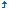 